Kangaroo Scavenger Hunt – World Book Kids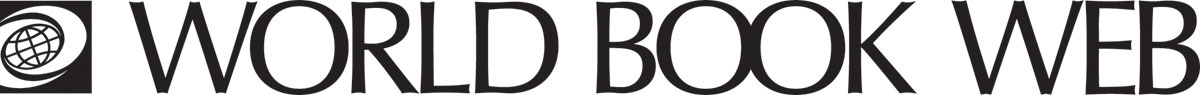 Learn more about the kangaroo on the World Book Web.What parts of Australia do kangaroos mainly live?
________________________________________________________________ What type of animal is the kangaroo?
________________________________________________________________What are the main two kinds of kangaroos?________________________________________________________________How do kangaroos balance when they hop?
________________________________________________________________What do kangaroos eat?________________________________________________________________What is a baby kangaroo called?________________________________________________________________How long do kangaroos live for?________________________________________________________________Did you know?Did you know that about a million years a giant kangaroo first appeared. Learn more: http://www.worldbookonline.com/kids/home#article/ar839058 Learn about marsupials:http://www.worldbookonline.com/kids/home#article/ar831141 Learn more in Student:Learn more about kangaroos in Student: http://www.worldbookonline.com/kids/home#article/ar831092 ANSWERS:Kangaroos live mainly in central, southern, and eastern Australia.A marsupial.Red kangaroos and grey kangaroosKangaroos use their long tails for balance when they hop.Kangaroos feed on grass and small plants.A baby kangaroo is called a joey.A kangaroo lives six to eight years. 